Требования к качеству пазловПазл состоит из мелких деталей. Но при этом они должны быть достаточно крупными, чтобы в процессе игры ребенок не мог проглотить элементы картинки. Детали должны быть приятными на ощупь, без зазубрин и острых краев, чтобы малыш не мог себя поранить. Независимо от материала изготовления – картона, дерева или пластика, – экологическая безопасность развивающей игры является залогом детского здоровья.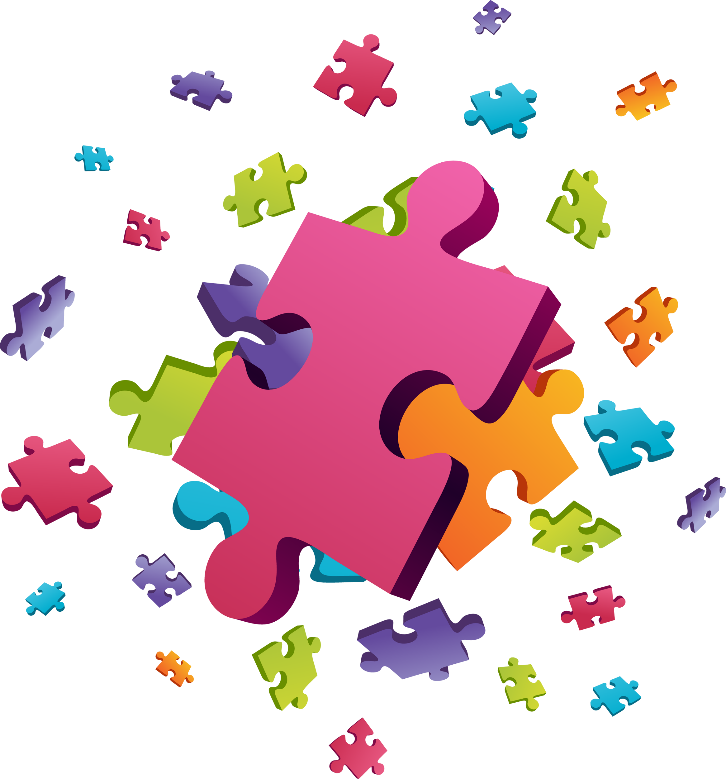 Игра с пазлами, пожалуй, одна из самых распространённых игр, способствующая развитию огромного количества навыков.Собирать пазлы вместе с детьми не только интересно, но и полезно!График работы:понедельник – четверг с 9:00 до 18:00пятница с 9:00 до 17:00перерыв на обед с 13:00 до 14:00выходные: суббота, воскресеньеМатериал составлен социальным педагогом Никогосян Л. А.Наш адрес:354202, Краснодарский край, г. Сочи, Лазаревский р-н, пос. Головинкаул. Центральная, 80-А.Тел./факс: (862)274-12-52srcn_rodnik@mtsr.krasnodar.ruНаш сайт: www.lazarevskiyrc.ruНа сайтах о нас: www.soc23r.ruwww.bus.gov.ruГрафик работы:понедельник – четверг с 9:00 до 18:00пятница с 9:00 до 17:00перерыв на обед с 13:00 до 14:00выходные: суббота, воскресеньеМатериал составлен социальным педагогом Никогосян Л. А.Наш адрес:354202, Краснодарский край, г. Сочи, Лазаревский р-н, пос. Головинкаул. Центральная, 80-А.Тел./факс: (862)274-12-52srcn_rodnik@mtsr.krasnodar.ruНаш сайт: www.lazarevskiyrc.ruНа сайтах о нас: www.soc23r.ruwww.bus.gov.ruГрафик работы:понедельник – четверг с 9:00 до 18:00пятница с 9:00 до 17:00перерыв на обед с 13:00 до 14:00выходные: суббота, воскресеньеМатериал составлен социальным педагогом Никогосян Л. А.Наш адрес:354202, Краснодарский край, г. Сочи, Лазаревский р-н, пос. Головинкаул. Центральная, 80-А.Тел./факс: (862)274-12-52srcn_rodnik@mtsr.krasnodar.ruНаш сайт: www.lazarevskiyrc.ruНа сайтах о нас: www.soc23r.ruwww.bus.gov.ru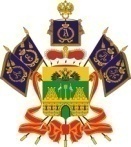 Министерство труда и социального развития  Краснодарского краяГосударственное казенное учреждение социального обслуживания Краснодарского края «Лазаревский реабилитационный центр для детей и подростков с ограниченными возможностями»(ГКУ СО КК «Лазаревский реабилитационный центр»)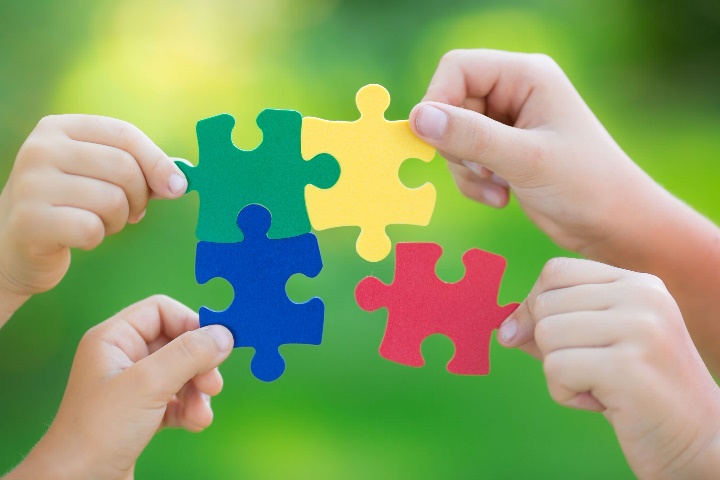 «Пазл-технология в работе с детьми с ОВЗ»(для родителей и специалистов)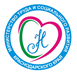 г. Сочи 2020 Пазл-технология - это развивающая и инновационная форма комплексного развития ребёнка. Данная технология используется в работе с детьми с ОВЗ в роли эффективного и действенного метода, который помогает воспитанникам снять нервно-психическое напряжение, справиться с негативными эмоциями. Посредством сбора пазлов закономерно развиваются, корректируются и восстанавливаются знания, умения и способности воспитанников, а именно: – восприятие (каждый элемент общей картинки подчиняется единому цветовому решению, конечная полученная работа имеет целостную геометрическую фигуру); – внимание (для получения конечного объекта требуется длительная сосредоточенность (устойчивость внимания), при последовательном скреплении деталей развивается способность соотнесения с образцом – выделения части из целого (переключения внимания); – мышление;– мелкая моторика рук.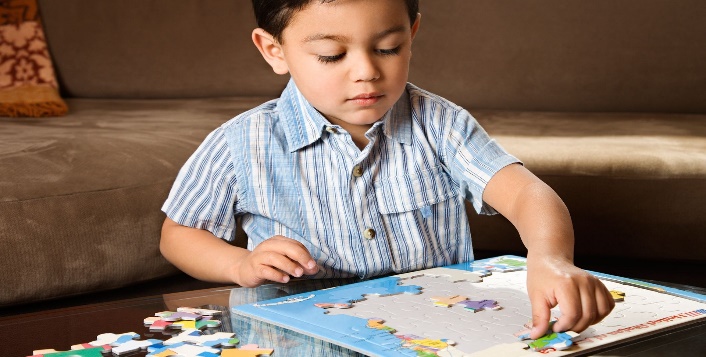 Преимущества данной технологии заключаются в следующем: - у детей раскрываются творческие способности, развивается воображение; - весь материал у учеников складывается наглядно в одну общую картинку, где они могут отследить, как одно понятие связано с другим, поэтому данную технологию можно также считать одним из методов визуализации.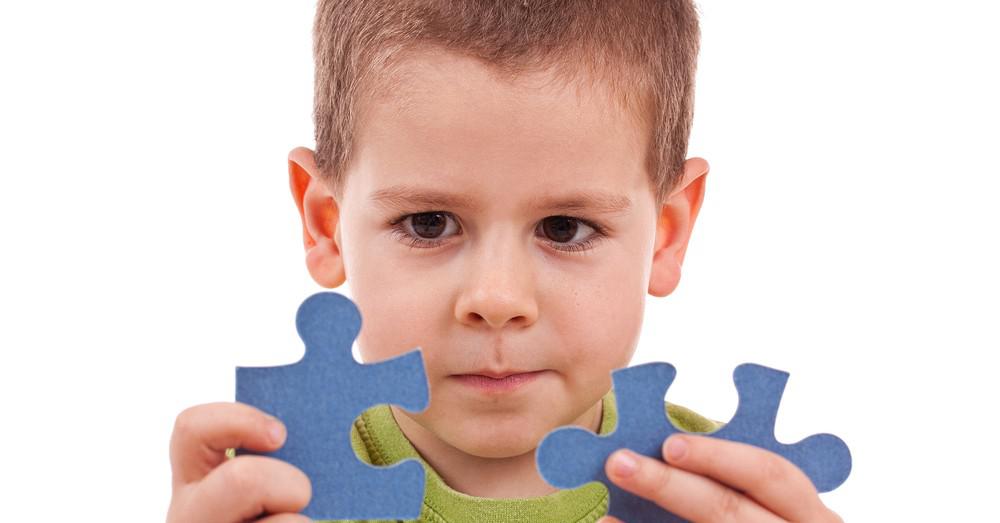 Пазл-технология позволяет решить такие задачи как:активизация учебно-познавательной деятельности ребенка;развитие внимания;развитие сосредоточенности у ребенка; развитие умения собирать и анализировать полученную информацию.Игра в пазлы - занимательный досуг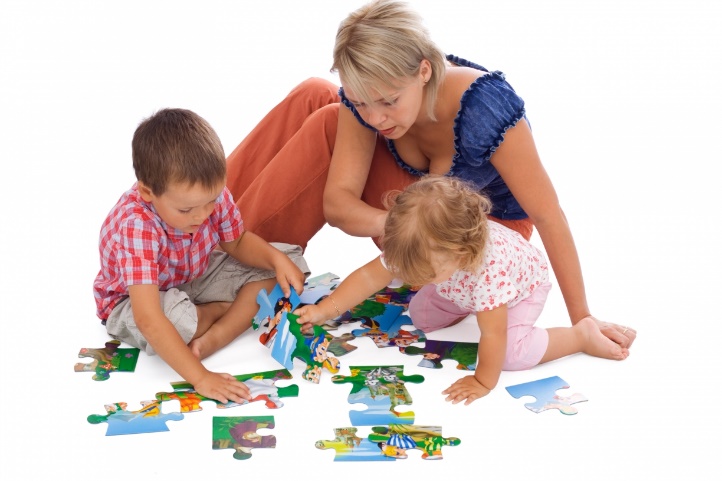 Если в семье несколько любителей этой развивающей игры, можно будет периодически устраивать состязания на скорость сборки картинки. На первых порах наиболее предпочтительны пазлы крупные и из моющегося материала (резиновые или пластиковые). Составляя пазлы, взрослым важно проговаривать свои действия, называть форму и цвет элементов. Содержание картинки может быть разным: фрагмент из любимого мультфильма, алфавит и цифры. При желании пазлы можно изготовить и самим, взяв за основу рисунок самого ребенка. Игра в пазлы - занимательный досугЕсли в семье несколько любителей этой развивающей игры, можно будет периодически устраивать состязания на скорость сборки картинки. На первых порах наиболее предпочтительны пазлы крупные и из моющегося материала (резиновые или пластиковые). Составляя пазлы, взрослым важно проговаривать свои действия, называть форму и цвет элементов. Содержание картинки может быть разным: фрагмент из любимого мультфильма, алфавит и цифры. При желании пазлы можно изготовить и самим, взяв за основу рисунок самого ребенка. 